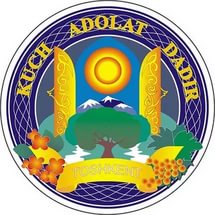 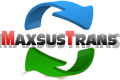 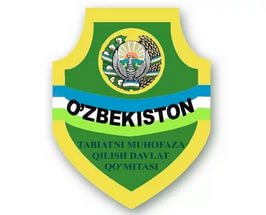 Проект управления твердыми бытовыми отходами Заем АБР №: 3067-UZBКОНСУЛЬТАЦИОННЫЕ УСЛУГИ ПО УПРАВЛЕНИЮ ПРОЕКТОМ, РЕАЛИЗАЦИИ И НАДЗОРУКонтракт №: SUE/Maxsustrans/QCBS-Cons_1-2016-01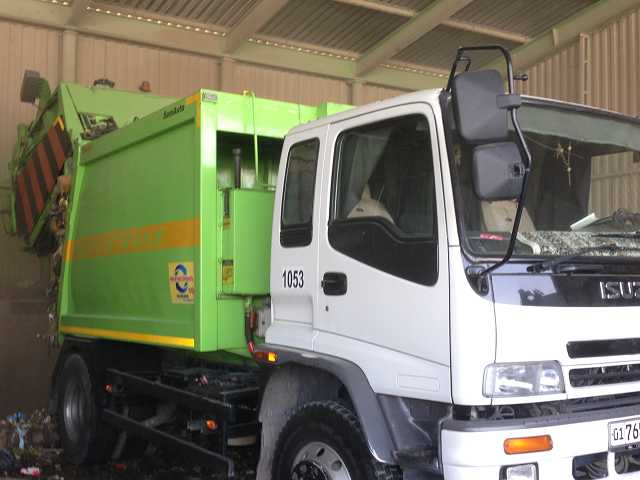 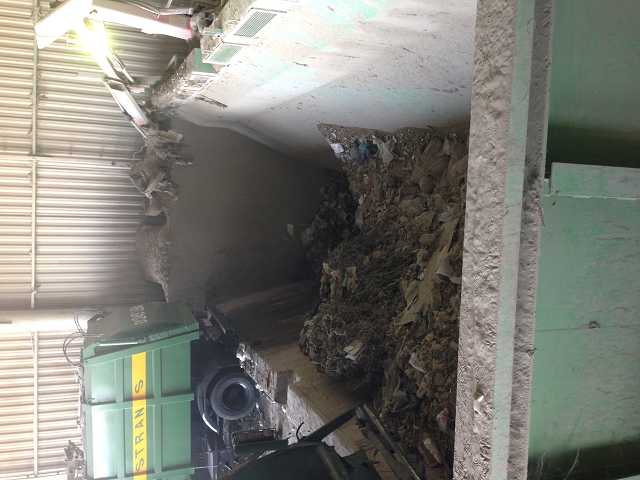 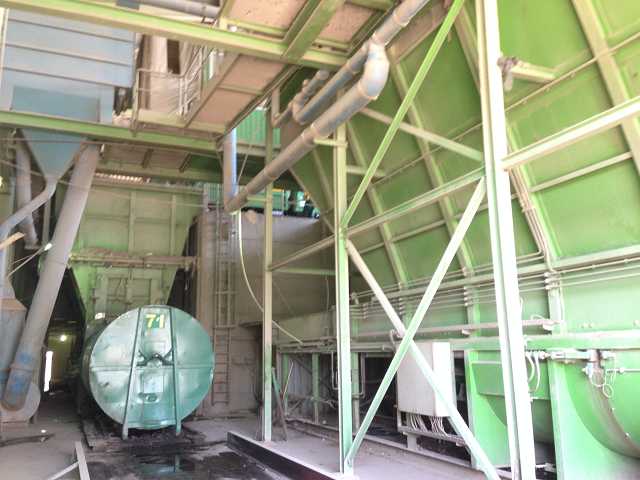 Отчёт по мониторингу социальных защитных мерПолугодовой отчет за период: Январь – Июнь 2018КЛИЕНТ –  РЕАЛИЗУЩИЕ АГЕНСТВОГосударственное унитарное предприятие «Махсустранс» (Узбекистан)ВЕДУЩИЙ КОНСУЛЬТАНТH.P. Gauff Ingenieure GmbH & Co. KG-JBG (Германия)в сотрудничестве сООО «Infratech Consulting SDN» (Узбекистан)Ташкент - Июль 2018Номер проекта: 45366Номер займа АБР: 3067-UZBИюль 2018Республика Узбекистан: Проект управления твердыми бытовыми отходами (ПУТБО)Подготовлено: СП «H.P. Gauff Ingenieure GmbH & Co. KG – JBG- и ООО “Infratech Consulting SDN» для Государственного унитарного предприятия «Maxsustrans», Хокимията г. Ташкента и Азиатского Банка Развития. Этот отчёт является документом Заемщика. СокращенияАБР	-	Азиатский Банк РазвитияЗХ	-	Затронутое домохозяйствоЗЛ	-	Затронутое лицоПКМ		План корректирующих мерИА	-	Исполнительное агентствоЦРЖ	-	Центр по рассмотрению жалобПРУ	-	Правительство Республики УзбекистанМРЖ	-	Механизм рассмотрения жалоб га	-	ГектарРА	-	Реализующее агентствоВП	-	Вынужденное переселениеНСО	-	Неофициальный сборщик отходовПОЗиП		      План отвода земли и переселенияМФ	-	Министерство финансовТБО	-	Твёрдые бытовые отходыЭиО	-	Эксплуатация и обслуживаниеГРП	-	Группа реализации проектаТППП	 Техническая помощь в подготовке проектаСПО	-	Санитарный полигон отходовУТБО	-	Управление твёрдыми бытовыми отходамиПРИМЕЧАНИЕВ этом отчете «$» относится к доллару США (долл. США), а UZS относится к узбекскому суму. ВАЛЮТНЫЕ ЭКВИВАЛЕНТЫ     (по курсу Центрального Банка Республики Узбекистан на 19 июня 2018)1,00 UZS = 0.127038 $ 1.00 $ = 7 871,66 UZSЭтот отчёт по мониторингу социальных защитный мер является документом Заемщика.  Представленные здесь мнения не обязательно соответствуют мнениям Совета директоров, руководства или персонала АБР и могут носить предварительный характер.Согласно Положения о Политике по защитным мерам АБР (2009г.) и разделу Операционного руководства о политике защитных мер («ОМ F1») заемщики/заказчики обязаны создать и поддерживать процедуры по мониторингу состояния реализации социальных защитных мер и обеспечивать прогресс  в направлении желаемых результатов.Словарь терминовСодержаниеОсновные положенияЭтот отчёт является Полугодовым отчётом по мониторингу и оценке социальных защитных мер в рамках проекта «Управления твёрдыми бытовыми отходами». Он охватывает период с января по июнь 2018. Статус реализации проектаЗа период с января по июнь 2018 реализации проекта возникли следующие проблемы: Январь 2018г. Консультант при непосредственной поддержке ГРП запросил подробные данные от хокимията Ташкентской области и Ахангаранского района о статусе отвода земли и предоставлении компенсации затронутому лицу. В период с 16 по 30 января 2018 г. произошла регистрация запроса, резолюция хокима, распределение ответственному отделу и назначение ответственных специалистов.Март 2018г. Запрос по-прежнему находится на рассмотрении хокимията Ташкентской области и Ахангаранского района. Проблема решения о передаче земли со стороны фермера в хокимият Ахангаранского района Ташкентской области находится на заключительном этапе решения и подготовки документов, подтверждающих соглашение, подписанное между двумя сторонами. Данные и состояние дела у местных властей по этому вопросу в настоящее время недоступны. Официальный письменный запрос, представленный в середине января 2018 года, до сих пор остается без ответа.Июнь 2018г. Консультант при непосредственной поддержке ГРП, направил запрос в хокимият Ташкентский областной для получения каких-либо обращений/жалоб по проекту, а также хокимият Ахангаранского района для получения подробных данных о статусе отвода земли и предоставлении компенсация затронутому лицу. Запросы зарегистрированы и находятся на рассмотрении у хокимиятов. До сих пор данные от заинтересованных органов еще не получены. Консультант отмечает, что взаимодействие с хокимиятами неэффективно. В настоящее время не рассматривается и не предоставляется информация о представленных запросах в соответствии с законодательством Узбекистана (15-30 дней).Прогресс проекта: Процедуры обращения в местные органы власти для получения информации о текущем состоянии решения вопроса отвода земли и предоставлении компенсации подробно описаны в этом отчете. Кроме того, этот отчет включает корректирующие действия для следующего этапа реализации Плана отвода земли и переселения (ПОЗиП). Осуществление ПОЗиП будет завершено до начала тендеров на строительство и закупки. Компенсация будет полностью оплачена до начала строительных работ и будет обеспечено полное соблюдение требований прав и обязанностей согласно  ПОЗиП.Таблица 1 Статус реализации ПОЗиП, январь – июнь 2018Гендерная оценка и оценка уровня бедности: В настоящее время нет необходимых мероприятий по гендерным и социальным показателям. Рассмотрение жалоб: Консультант запросил информацию об обращениях / жалобах по проекту от хокимията Ташкентской области. Информация все еще недоступна. Основная жалоба по проекту была рассмотрена по вопросу отвода земли и компенсации. В настоящее время у владельца затронутого фермерского хозяйства нет жалоб на отвод земли. С января вопрос отвода земли на стадии рассмотрения и передачи местным и региональным органам власти (хокимият Ахангаранского района и хокимият Ташкентской области). На сегодняшний день никаких данных по этим вопросам получено не было.Общественная осведомленность и консультации: Нет никаких действий по общественным консультациям. Достигнуто соглашение между затронутым фермером и местными властями по вопросу отвода земли. Местные власти еще не предоставили запрашиваемые документы, подтверждающие завершенный процесс отвода земли и компенсации. Консультант будет проводить консультации после получения запрашиваемых документов по завершенному процессу отвода земли.Выводы и рекомендации: Реализация ПОЗиП и разработанные смягчающие меры в этом проекте были начаты, но некоторые давние трудности до сих пор еще не решены. Реализация ПОЗиП и разработанные смягчающие меры рассматриваются региональными и местными органами власти (хокимиятами). Консультант обратился в региональные и местные органы власти с просьбой предоставить информацию о прогрессе в области отвода земли и компенсации. В настоящее время хокимияты не предоставляет достаточной информации. Ключевой вопрос, связанный с окончательной доработкой ПОЗиП до начала строительных работ, в настоящее время является непредсказуемым. Строительные работы могут быть начаты только после полной оплаты компенсации за отвод земли.ВведениеНастоящий отчет представляет собой полугодовой отчет о мониторинге мер социальной защиты в рамках проекта по УТБО. В отчете описывается осуществление и оценка деятельности в области мер социальной защиты за январь-июнь 2018 года. Отчет о мониторинге социальной защиты охватывает, в частности, прогресс и текущий статус реализации ПОЗиП.Цель текущего отчета: Отчет подготовлен для обеспечения реализации проекта в соответствии с социальными гарантиями согласно Политике защитных мер АБР 2009 года, в частности для обеспечения реализации ПОЗиП в соответствии с требованиями АБР. Сфера охвата этого отчета о мониторинге - это оценка прогресса в осуществлении ПОЗиП, включая компенсацию, процедуру возмещения ущерба, оценку программы восстановления доходов затронутых домохозяйств, коренных народов и уязвимых людей (если таковые имеются). Этот мониторинг социальной защиты предоставляет информацию об: i) оценке хода осуществления процесса отвода земли и переселения путем установления статуса соблюдения социальных гарантий; ii) оценки реализации мер социальной защиты для всех лиц, затронутых проектом, с учетом имеющихся и потенциальных социальных рисков, связанных с осуществлением проекта, iii) выявление несоответствий/ непредвиденных воздействий и осуществление необходимых мер по предотвращению / устранению (в случае неблагоприятных последствий) и iv) контроль и оценка осуществления защитных мер.Статус реализации проекта. Политика защитных мер АБР также требует, чтобы реализация проекта зависела от условий, связанных с ПОЗиП. Важнейшими условиями являются: (i) отвод земли, включая снос любой структуры и жилья, разрешается только после полной выплаты всех компенсаций, и (ii) начало строительных работ обусловлено удовлетворительной реализацией окончательного ПОЗиП, подлежащего проверке, и проверяется независимой стороной по мониторингу и сообщается в отчете о соответствии ПОЗиП.На основании Постановления Кабинета Министров № 146 от 25.05.2011 любой отвод земли и снос сооружений могут быть осуществлены только после того, как стоимость компенсации согласована арендатором земли и владельцем строений. В законе и положениях Правительства Республики Узбекистан об отводе земли также требуется, чтобы строительные работы были начаты только после выплаты полной компенсации за отвод земли.На данном этапе реализации проекта, запрошенные данные от местных органов власти (Ташкентского областного хокимията и хокимията Ахангаранского района) о статусе охвата земли и компенсации недоступны (как указано в разделе «Основные положения» в начале отчета).Краткая методологияВ этом разделе представлена информация об общих и специальных методах, которые используются для подготовки отчета по мониторингу социальной защиты, включая ход выполнения ПОЗиП и Плана корректирующих мер (при необходимости).Методология, применяемая к настоящему отчету, включает в себя рассмотрение и анализ записей и документов, а также контакты с представителями местных и региональных властей. Консультант не посещал проектный участок в течение этого периода мониторинга. На данном этапе реализации проекта не проводились общественные консультации.Индикаторы мониторинга социальной защиты следующие:Мониторинг реализации Плана отвода земли и переселения;Прогресс по выплате компенсации;Жалобы по типу и состоянию разрешения;Общественные консультации (при необходимости);Состояние уязвимых групп и коренных ЗЛ после воздействия проекта (если имеется);Состояние программы восстановления доходов;Удовлетворение и восприятие ЗЛ касательно суммы компенсации;Осуществление программы социальной осведомленности (социальные и гендерные вопросы);Состояние соблюдения социальных вопросов и вопросов переселения с Политикой защитных мер АБР.Соблюдение положений о гарантиях в соглашениях по проектуСоблюдение Руководства по управлению проекта Руководство по управлению проектом (РУП), описывает основные организационные и управленческие требования для своевременного осуществления проекта в рамках бюджета и в соответствии с политикой и процедурами правительства и Азиатского банка развития (АБР). РУП является обязательным и служит основным документом, описывающим детали реализации. Состояние выполнения требований по защитным мерам, изложенных в РУП, приведено в таблице ниже. Таблица 2 Соответствие с Руководством по управлению проектом Соблюдение условий Заемного соглашения по социальным защитным мерамСтатус соблюдения правил социальной защиты по заемному соглашению представлен ниже:Таблица 3 Соблюдение условий по социальным защитным мерамОценка прогресса в реализации Плана отвода земли и переселения Прогресс за период с января по июнь 2018 Основная цель этого раздела состоит в том, чтобы определить были ли достигнуты установленные цели ПОЗиП, а если нет, то какие действия следует предпринять. В приведенной ниже таблице отражена текущая ситуация с отводом земли и вопросами, связанными с этим процессом. ПОЗиП был подготовлен на этапе подготовки проекта, который включает в себя процесс проектирования санитарного полигона и переговоры с ПУз. ПОЗиП был подготовлен в декабре 2012 года и представлен в 2013 году. ПОЗиП был предварительно обновлен в феврале 2015 года и основывался на опросе, проведенном на объекте для подтверждения или выявления дополнительных ЗХ и ЗЛ, систематических консультаций с ЗХ и ЗЛ; распределенной матрицы компенсационных выплат и механизмов рассмотрения жалоб. Однако предварительный обновленный ПОЗиП не был одобрен и не представлен.  Следовательно, соблюдение ПОЗиП осуществляется на основе принципов ПОЗиП 2012. В приведенной ниже таблице представлено состояние соблюдения ПОЗиП с января по июнь 2018 года.Таблица 4 Состояние соответствия при реализации ПОЗиПКорректирующие действия для реализации ПОЗиПКонсультант определил два основных показателя ПОЗиП, которые должны быть завершены до начала тендера на строительство и закупки.  Отвод земли и компенсация должны быть полностью завершены до начала строительных работ и обеспечить полное соблюдение требований матрицы компенсационных выплат по ПОЗиП. Консультант разработал корректирующие действия для завершения реализации указанного показателя.Таблица 5 Корректирующие действия для реализации ПОЗиПГендерная оценка и оценка бедностиГендерная оценка и оценка бедности. В настоящее время нет необходимых мероприятий по гендерным вопросам и показателям бедности. Этнические меньшинства и коренные народы: в проектной зоне нет меньшинств. Поэтому, как описано в Политике защитных мер АБР 2009 года, для этого показателя не требуется никаких специальных действий.Рассмотрение жалоб за период с января по июнь 2018Ключевыми жалобами в период реализации проекта является вопрос об отводе земли и компенсации затронутого фермерского хозяйства. На этом этапе реализации проекта достигнуто взаимное соглашение между затронутым фермером и местными властями. Теперь это соглашение должно быть преобразовано в юридически обязывающий договор. Процесс отвода земли продолжается. В период с января по июнь 2018 года, нет жалоб по этому вопросу.13 июня 2018 года Консультант запросил информацию об обращениях / жалобах, полученных по проекту в Ташкентском областном Хокимияте. Хокимият подал запрос на Хокимият Ахангаранского района. Запрос все еще находится на рассмотрении.Консультант продолжит мониторинг жалоб по проекту на дальнейшей стадии реализации проекта, чтобы обеспечить надлежащее и своевременное решение любых жалоб по проекту.Осведомленность общественностиКонсультант будет проводить индивидуальные / общественные консультации с фермером, затронутым проектом, для обеспечения удовлетворения предоставленным мерам по смягчению последствий и разработки любых дополнительных корректирующих мер (если требуется) для обеспечения пред-проектного или более высокого уровня ведения сельского хозяйства.ЗаключениеОсуществление ПОЗиП и разработанные смягчающие меры рассматриваются региональными и местными органами власти. Консультант обратился в региональные и местные органы власти с просьбой предоставить информацию о прогрессе в области отвода земли и компенсации. В настоящее время региональные и местные органы власти не предоставили никакой информации. Общий прогресс в осуществлении мер ПОЗиП и социальных гарантий показывает удовлетворительный уровень.Таблица 6 Общий прогресс и показатели для последующего мониторингаКлючевой вопрос, который должен быть решен на данном этапе реализации проекта, должен состоять в завершении реализации ПОЗиП до начала строительных работ.Все другие необходимые мероприятия должны быть продолжены, как уже упоминалось ранее.В таблице ниже представлены действия, которые предлагаются в этом отчете для решения этой проблемы:Таблица 7 Предложенные действия для решения проблемы реализации ПОЗиП Рекомендации для следующего отчета по мониторингу социальной защиты и оценке:Оценить ход работы в процессе отводе земли и компенсации;Мониторинг и оценка жалоб, полученных по проекту;Мониторинг социальных, гендерных проблем и проблем уровня бедности; Разработка необходимых мер и мер для смягчения любых последствий;Регулярная координация с ИА / РА. Приложение 1 Запрос в областной и районный хокимияты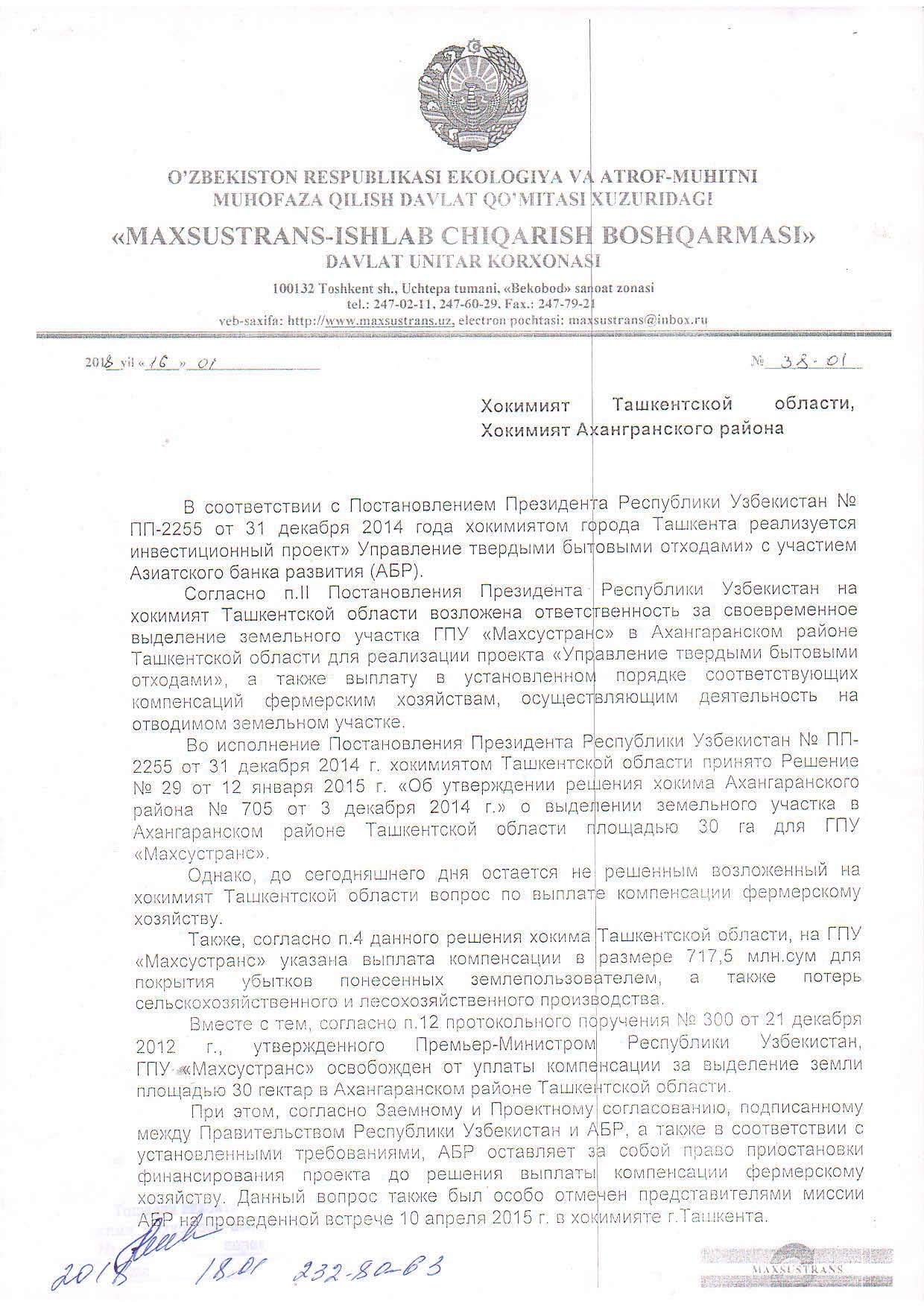 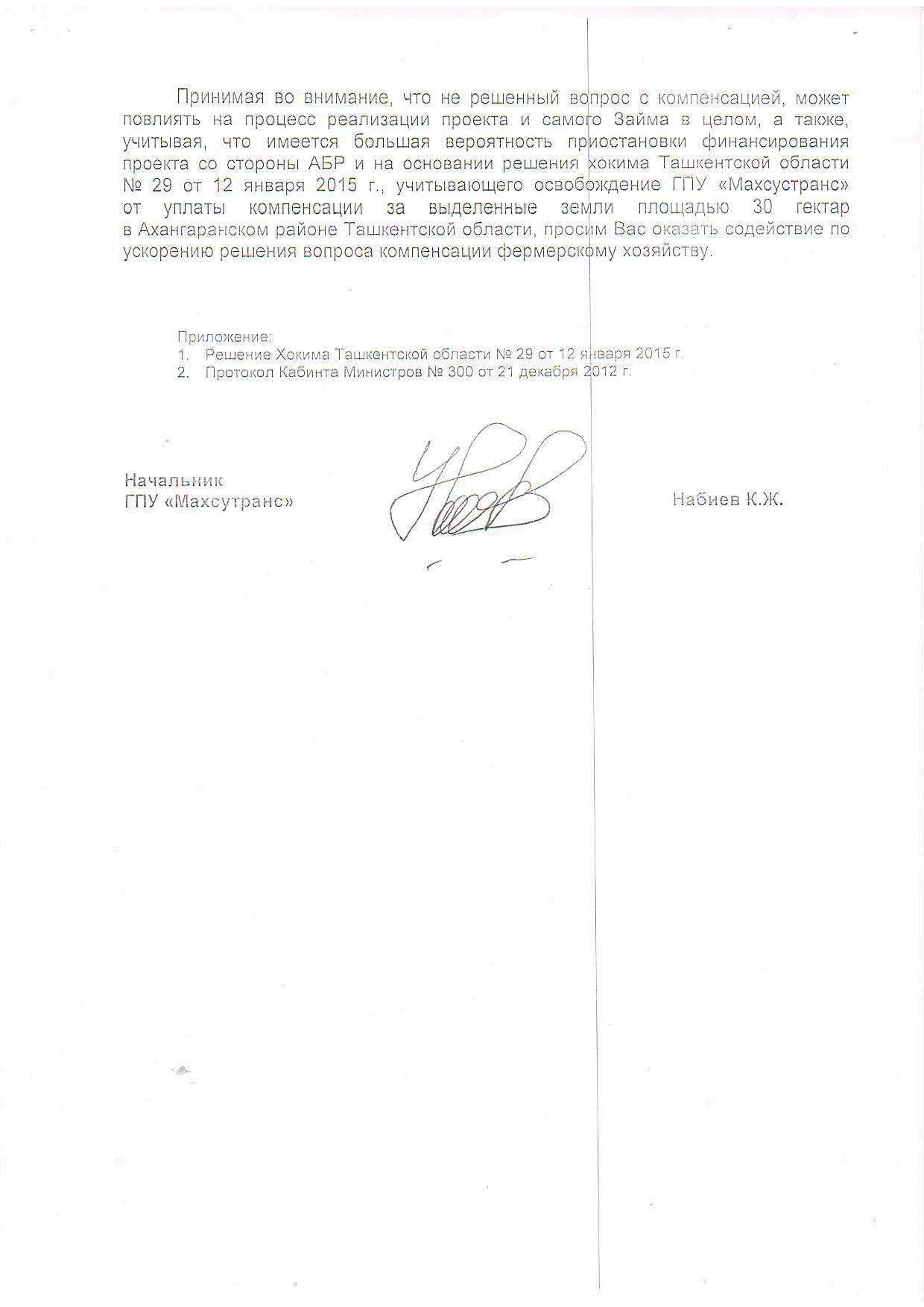 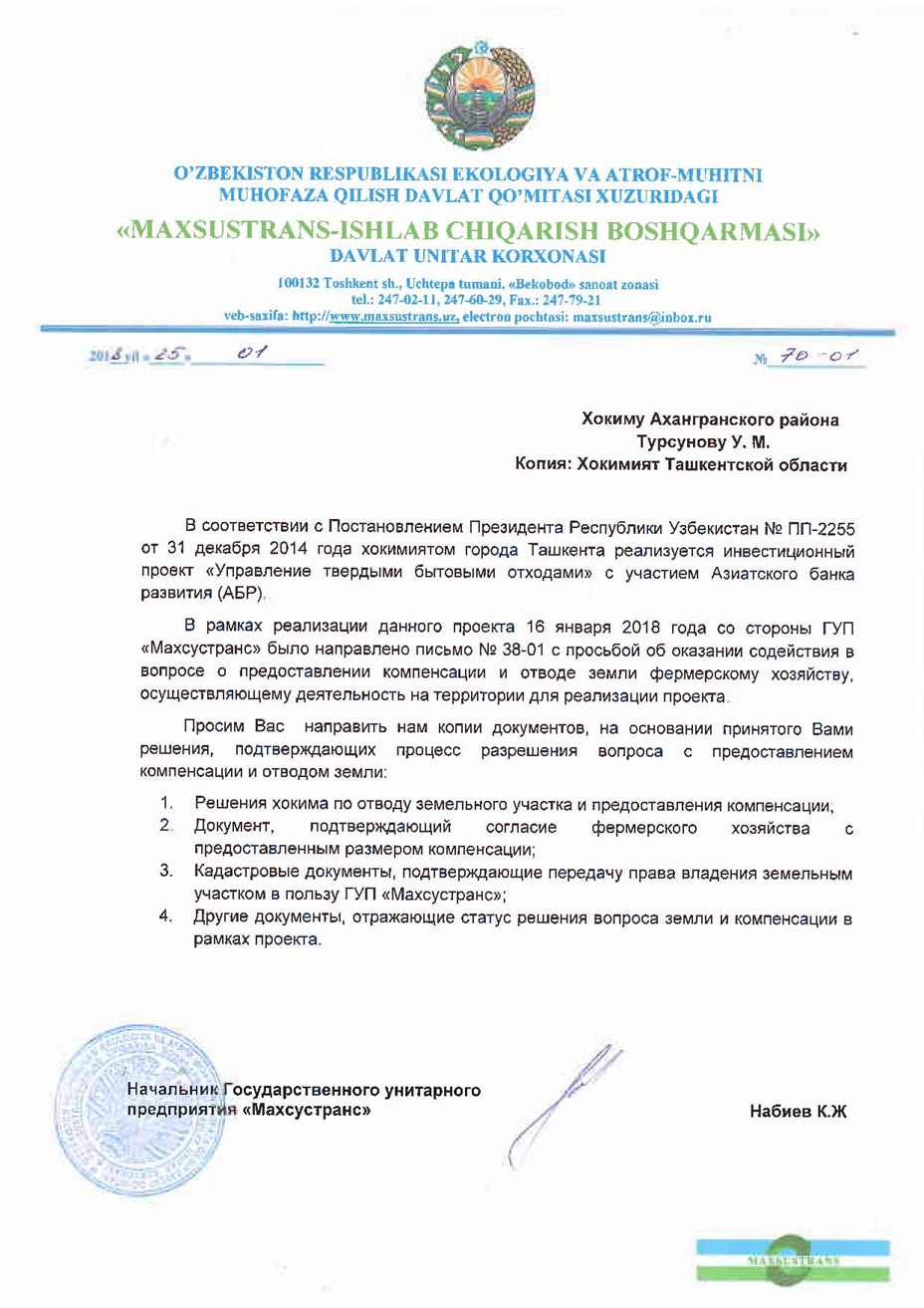 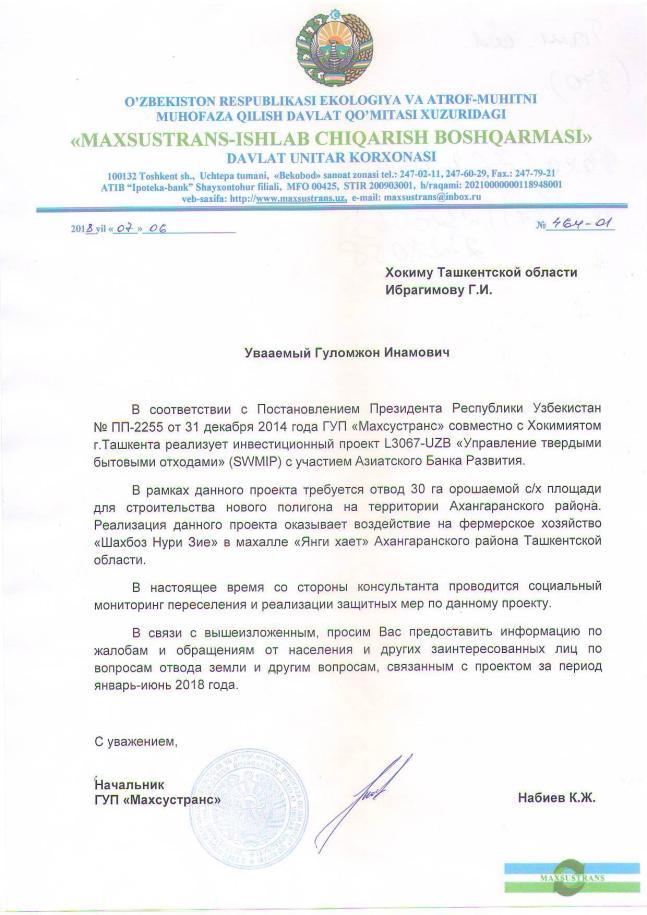 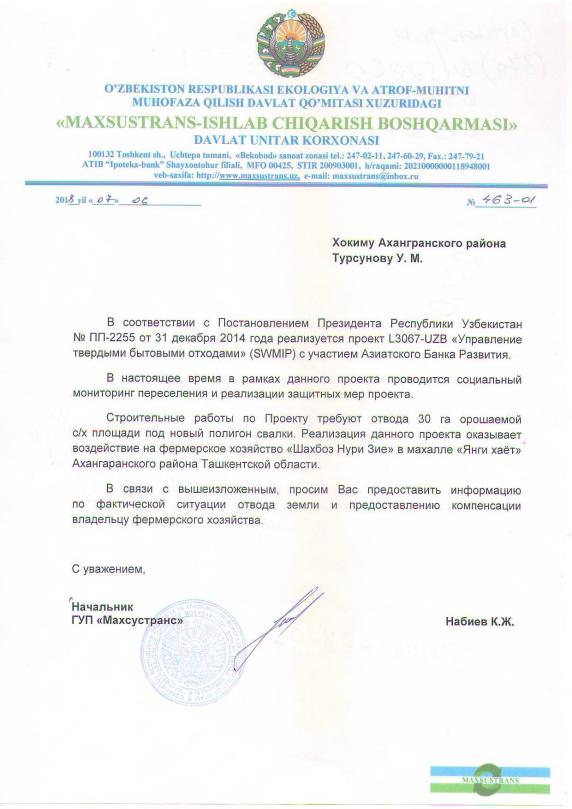 Приложение 2 Статус запросов в областном и районном хокимиятахВ январе 2018 годаАхангаранский район, Ташкентская область:Предоставление запроса: Запрос подан в приемную Хокимията 16 января 2018 года.                                  Регистрация запроса: Период с 16 по 30 января 2018 года: регистрация запроса, разрешение Хокима, рассылка в ответственный отдел и назначение ответственных специалистов.Ответственный отдел: Вопрос отвода земли и компенсации находиться в компетенции заместителя Хокима по экономическим вопросам, Мирюнусова. Регистрационный номер входящего письма № 23-77 / 16.Процесс рассмотрения. Вопрос отвода земли согласован с затронутым фермером. В настоящее время ведется соответствующая подготовка к выпуску Постановления Хокима по отводу земли и компенсации. В соответствии с процедурой распределения земли затронутая земельный участок переходит в Хокимият, как часть земельного фонда. После завершения этих процедур будет рассмотрена регистрация земельного участка с правом собственности ГУП «МАХСУСТРАНС».Статус: Запрос все еще рассматривается  Ташкентская Область:Предоставление запроса: Запрос подан в приемную Хокимията 18 января 2018 года.Регистрация запроса; Период с 18 по 31 января 2018 года: регистрация запроса, разрешение Хокима, рассылка в ответственный отдел и назначение ответственных специалистов.Ответственный отдел: Вопрос отвода земли и компенсации находиться в компетенции первого заместителя Хокима Ташкентской области, О.Б. Рустамова. Ответственный отдел по распределению земли – Кадастровый отдел; Ответственный специалист – специалист по распределению земли Х.Ходжимуродов. Ответственным отделом по компенсации является консолидированный финансовый отдел Хокимията. Ответственным специалистом является Ф. Купаихинов. Процесс рассмотрения: Вопрос отвода земли и компенсации земли находится в прямой компетенции районного Хокимията. В период с февраля по март 2018 года специалисты областного Хокимията подали официальные запросы и посетили участок, чтобы получить подробную информацию о статусе отвода земли и компенсации затронутому лицу.Статус: В связи с вышеуказанным статусом рассмотрения вопроса на районном уровне (Хокимият Ахангаранского района), также запрос рассматривается в Ташкентском Областном Хокимияте.По состояние на июнь 2018 годаАхангаранский район, Ташкентская область:Предоставление запроса: 11 июня 2018 года, запрос о статусе отвода земли и компенсации затронутому лицу подан в приемную Хокимията.                                  Регистрация запроса: 13 июня 2018 года оформлена регистрация запроса, разрешение Хокима, рассылка в ответственный отдел. Регистрационный номер - 861-6 от 13 июня 2018 года. Ответственным отделом является отдел по промышленности, капитальному строительству, коммуникациям и коммунальным услугам. Ответственный специалист - заместитель Хокима по промышленности, капитальному строительству, коммуникациям и коммунальным предприятиям, А. Ортиков.Процесс рассмотрения. Вопрос отвода земли находиться на рассмотрении Кадастрового отдела. Вопрос компенсации в рассмотрении Финансового отдела Хокимията.   Статус: Запрос все еще рассматривается  Ташкентская область:Предоставление запроса: 13 июня 2018 года, запрос по обращениям и жалобам, полученных по проекту, подан в приемную Хокимията.Регистрация запроса; с 13 июня 2018 года выполняется регистрация запроса, разрешение Хокима, рассылка в ответственный отдел и назначение ответственных специалистов. Регистрационный номер - 861-6 от 13 июня 2018 года. Ответственным отделом является отдел по промышленности, капитальному строительству, коммуникациям и коммунальным услугам. Ответственный специалист - заместитель Хокима по промышленности, капитальному строительству, коммуникациям и коммунальным предприятиям, С. Юсупов.Процесс рассмотрения: Хокимият Ташкентский области подал заявку по обращениям и жалобам, полученных по проекту, Хокимияту Ахангаранского района.Статус: Запрос все еще рассматриваетсяОтчёт по мониторингу социальных защитных мерПолугодовой отчет: январь - июнь 2018КомпенсацияОплата наличными или видом имущества, которое будет отчуждено или затронуто проектом по стоимости восстановления.Затронутые лицаЗатронутые лица (ЗД) - это те, кто испытывает полное или частичное, постоянное или временное физическое перемещение (переселение, потерю жилой земли, или потерю крова), а также экономическое перемещение (потерю земли, активов, доступа к активам, источников дохода или средств к существованию) в результате (i) вынужденного отчуждения земельного участка, или (ii) вынужденных ограничений на землепользование или на доступ в созданные по закону парки и охраняемые территории. ЗД могут быть трех типов: (i) люди с формально законными правами на землю, которые они потеряли в полном объеме или частично; (ii) лица, которые потеряли занимаемую ими землю в полном объеме или частично, не имеющие каких-либо формальных юридических прав на такие земельные участки, но предъявляющие права относительно таких земель, которые признаны или признаются в соответствии с национальным законодательством, и (iii) лица, которые потеряли занимаемую ими землю в полном объеме или частично, не имеющих ни формальных юридических прав, ни признанных или признаваемых требований прав на такие земельные участки.Право на получение компенсацииРяд мер, включающих денежную или материальную компенсацию, стоимость переселения, содействие в восстановлении доходов, содействие в перевозке, возмещение доходов и перемещение, связанных с восстановлением деловой активности затронутых домохозяйств, в зависимости от типа и характера убытков, восстановление их социально-экономической базы. Все права на получение компенсации будут предоставлены затронутым домохозяйствам в соответствии с матрицей права на получение компенсации.ХокимиятОрган местного управления, который выполняет роль посредника между местным населением и правительством на областном и местном уровне. Он имеет высшую административную и юридическую власть в отношении местного населения, проживающего в пределах его полномочий.Отвод землиПроцесс, в ходе которого государственный орган вынуждает конкретное лицо к переселению в связи с полным или частичным отчуждением земли, принадлежащей этому лицу, в пользу такого органа, для использования земли в государственных целях, при условии справедливой компенсации.МахалляОрганизация на уровне местного сообщества, официально признанная государством, которая служит посредником между государством и местным населением и отвечает за содействие в решении ряда социальных вопросов и обеспечении внутренней социальной и культурной сплоченности своих членов. Руководители махалли избираются их местным населением.Целесообразные консультацииПроцесс, который (i) начинается на ранней стадии подготовки проекта и осуществляется на постоянной основе в течение всего проектного цикла;  (ii) обеспечивает своевременное раскрытие соответствующей и адекватной информации которая является понятной и легкодоступной для лиц, затронутых проектом; (iii) проводится в атмосфере свободной от запугивания или принуждения; (iv) учитывает гендерные аспекты и их интересы, и приспособлены к потребностям малообеспеченных и уязвимых групп; и (v) позволяет включить все соответствующие взгляды затронутых лиц и других заинтересованных сторон в процесс принятия решений, таких как проектирование, меры по смягчению последствий, обмен преимуществами и возможностями развития, вопросы реализации.Неправомочные домохозяйстваДомохозяйства, которые не зарегистрировали свою деловую деятельность, сельскохозяйственные угодья, жилье и приусадебные участки, и те, которые не имеют признаваемых законом прав или предъявлений прав на занимаемые ими земли. Они также включают лиц, использующих государственные или частные земли без разрешения, лицензии или документа о передаче права собственности, т.е. лица, не имеющие юридического документа на аренду земли и/или сооружений, занимаемых или используемых ими. Политика АБР ясно гласит, что такие лица имеют право на получение компенсации за свои неземельные активы.Стоимость возмещения ущербаСтоимость возмещения - это принцип, который должен соблюдаться при компенсации потерянного имущества. Расчет стоимости возмещения должен включать: (i) справедливую рыночную стоимость; (ii) стоимость сделки; (iii) начисленные проценты; (iv) расходы на переезд и восстановление; и (v) другие применимые выплаты, если таковые имеются. В тех случаях, когда рыночные условия отсутствуют или на стадии становления, будут проведены консультации с ЗЛ и принимающим населением для получения адекватной информации о недавних сделках с землей, стоимости земли по ее типам, праве собственности на землю, землепользовании, выращиваемых культурах и сборе урожая, наличия земли в проектной местности или области, а также другой соответствующей информации. Также будут собраны исходные данные о жилье, типах жилья и строительных материалах.  Квалифицированные и опытные специалисты будут проводить оценку отчуждаемого имущества. При применении этого метода оценки, износ конструкций и активов не должен приниматься во внимание.СерьезноевоздействиеКогда 200 человек и более испытают серьезное воздействия, определяемое как:  (i) физическое переселения из их жилья, или (ii) потерю 10% или более своего производственного имущества (приносящего доход).УязвимыедомохозяйстваДомашние хозяйства с низким доходом, возглавляемые женщинами с менее чем двумя взрослыми лицами, получающими доход, возглавляемые пожилыми людьми с безработными членами семьи и инвалиды.Арендатор землиЮридическое лицо (зарегистрированное хозяйство) ведет сельскохозяйственную продукцию с использованием земельных участков, предоставленных ему в пользование на основе долгосрочной аренды. Срок аренды          ограничен до пятидесяти лет, но составляет не менее десяти лет. Арендатор не может продавать – покупать, закладывать, сдавать под аренду, дарить или обменивать землю.Юридическое лицо (зарегистрированное хозяйство) ведет сельскохозяйственную продукцию с использованием земельных участков, предоставленных ему в пользование на основе долгосрочной аренды. Срок аренды          ограничен до пятидесяти лет, но составляет не менее десяти лет. Арендатор не может продавать – покупать, закладывать, сдавать под аренду, дарить или обменивать землю.ИндикаторыСтатусПримечания Отвод землиНа рассмотрении В январе 2018 г.: запрос местным властям о статусе отвода земли и компенсации затронутым лицам.В марте 2018 г.: официальные данные Хокимията о статусе отвода земли и компенсации по-прежнему отсутствуют.
В июне 2018 г.: Запрос местным властям о статусе отвода земли и компенсации затронутым лицам (хокимият Ахангаранского района) и обращения, полученных по проекту (хокимият Ташкентской области)Запросы на рассмотренииКомпенсация “земля за землю”На рассмотренииВ январе 2018 г.: запрос местным властям о статусе отвода земли и компенсации затронутым лицам.В марте 2018 г.: официальные данные Хокимията о статусе отвода земли и компенсации по-прежнему отсутствуют.
В июне 2018 г.: Запрос местным властям о статусе отвода земли и компенсации затронутым лицам (хокимият Ахангаранского района) и обращения, полученных по проекту (хокимият Ташкентской области)Запросы на рассмотренииКомпенсация потерь (прибыли) На рассмотренииВ январе 2018 г.: запрос местным властям о статусе отвода земли и компенсации затронутым лицам.В марте 2018 г.: официальные данные Хокимията о статусе отвода земли и компенсации по-прежнему отсутствуют.
В июне 2018 г.: Запрос местным властям о статусе отвода земли и компенсации затронутым лицам (хокимият Ахангаранского района) и обращения, полученных по проекту (хокимият Ташкентской области)Запросы на рассмотренииКомпенсация за потерянный доход (работники фермерского хозяйства)На рассмотренииВ январе 2018 г.: запрос местным властям о статусе отвода земли и компенсации затронутым лицам.В марте 2018 г.: официальные данные Хокимията о статусе отвода земли и компенсации по-прежнему отсутствуют.
В июне 2018 г.: Запрос местным властям о статусе отвода земли и компенсации затронутым лицам (хокимият Ахангаранского района) и обращения, полученных по проекту (хокимият Ташкентской области)Запросы на рассмотренииВосстановление доходовНа рассмотренииВ январе 2018 г.: запрос местным властям о статусе отвода земли и компенсации затронутым лицам.В марте 2018 г.: официальные данные Хокимията о статусе отвода земли и компенсации по-прежнему отсутствуют.
В июне 2018 г.: Запрос местным властям о статусе отвода земли и компенсации затронутым лицам (хокимият Ахангаранского района) и обращения, полученных по проекту (хокимият Ташкентской области)Запросы на рассмотренииЖалобы и обращения по ПроектуНа рассмотренииВ январе 2018 г.: запрос местным властям о статусе отвода земли и компенсации затронутым лицам.В марте 2018 г.: официальные данные Хокимията о статусе отвода земли и компенсации по-прежнему отсутствуют.
В июне 2018 г.: Запрос местным властям о статусе отвода земли и компенсации затронутым лицам (хокимият Ахангаранского района) и обращения, полученных по проекту (хокимият Ташкентской области)Запросы на рассмотренииПодробные данныеСостояние соответствияПримечанияРаздел VII – Защитные меры б) Социальные меры - вынужденное переселение. СоблюдаетсяКак упоминалось ранее (квартальный отчет - 1 / полугодовой отчет от января 2018 года)Местный хокимият и ГУП «Махсустранс» обеспечивают, чтобы ПОЗиП был реализован и контролировался для обеспечения того, чтобы люди, затронутые проектом, не пострадали от воздействий, связанных с отводом земли.На рассмотренииИнформация о физическом прогрессе в отводе земли и выплате компенсации рассматривается региональными и местными органами власти. В январе 2018 года консультант запросил подробную информацию о ходе работы. В июне 2018 года консультант направил запрос в Ташкентский областной Хокимият для получения каких-либо обращений / жалоб по проекту, а также Хокимияту Ахангаранского района для получения подробных данных о статусе отвода земли и предоставлении компенсации затронутому лицу. Информация об окончательном статусе осуществления ПОЗиП местными и региональными властями не предоставлена.Местный Хокимият и ГУП «Махсустранс» обеспечивают чтобы: (i) ГРП наняли специалиста по социальному развитию для реализации ПОЗиП и решения других социальных проблем проекта, если таковые имеются.СоблюдаетсяКонсультант осуществляет подробный мониторинг процесса реализации ПОЗиП, как упоминалось ранее (квартальный отчет 1/ полугодовой отчет от января 2018 года)(ii) ПОЗиП будет обновляться после завершения детального проектирования. Обновленный отчет ПОЗиП будет проводиться с надлежащей консультацией с затронутыми людьми. В отчете следует, по крайней мере, указывать любые изменения в отводе земли от детального проектирования, изменения затронутых людей или изменения бюджета для реализации ПОЗиП.  Обновленный ПОЗиП должен быть представлен в АБР для согласования до реализации.Все еще продолжается по необходимостиПОЗиП был предварительно обновлен в 2015 году. Он не был одобрен и не опубликован.(iii) ПОЗиП будет раскрываться лицам, затронутым проектом.Завершено Отчет ПОЗиП был опубликован на сайтах АБР и ГУП «Махсустранс».  Ссылка на сайт JMRC – https://www.adb.org/projects/45366-004/main.  (iv) Присвоение контракта на строительные работы любому подрядчику будет осуществляться только после того, как затронутые лица (в том числе другие стороны, получающие компенсацию за разработку новых сельскохозяйственных земель) получат полную компенсацию, а отчет о полной компенсации будет предоставлен АБР.  Авансовый платеж подрядчику может быть произведен АБР только после получения отчета о полной выплате компенсации.На рассмотрении.Строительные работы не начнутся до внедрения ПОЗиП. Присуждение контракта на строительные работы будет производиться после полной оплаты компенсации и реализации других мер по смягчению последствий.Вопрос об отводе земли и выплате компенсации находится на рассмотрении региональных и местных органов власти.(v) Отчет о контроле за осуществлением ПОЗиП будет представлен в АБР ежеквартально до тех пор, пока выплата компенсации затронутым сторонам не будет полностью оплачена.СоблюдаетсяКонсультант будет следить за осуществлением ПОЗиП. Будет подготовлен соответствующий раздел отчета (осуществление ПОЗиП) для оценки прогресса в выплате компенсации затронутым лицам и предоставления других смягчающих мер, описанных в ПОЗиП.(vi) Специалист по социальной  защите и развитию ГРП разработает план реализации в тесной консультации с местным правительством по программе улучшения средств к существованию для устранения воздействия на сборщиков отходов и пунктов сбора отходов из-за закрытия существующего свалки.СоблюдаетсяНеофициальные сборщики отходов: В ходе опроса, проведеного для неофициальных сборщиков отходов при подготовке ПОЗиП, было получено, что у всех  неформальных сборщиков отходов был свой основной источник дохода. Сбор отходов был альтернативным дополнительным источником дохода. Доля этого дополнительного дохода составляет 10-12% от их общего дохода.Если в ходе будущих действий по реализации проекта будет выявлено негативное влияние на эти затронутые группы, Консультант разработает рекомендации для Махсустранс (ИА) о разработке программы действий для устранения этого воздействия от закрытия существующего объекта.Консультант проверит источники и типы доходов неофициальных сборщиков отходов и определит необходимость подготовки программы повышения уровня жизни (при необходимости).Пункты сбора отходов (макулатура, пластик, полиэтилен и др.): На данном этапе реализации проекта не происходит воздействия на пункты сбора отходов.Раздел VII – Защитные меры: c) Социальные - коренные народыВ предлагаемой зоне проекта и затронутом районе ни одна группа людей не поддерживает отдельную культурную и социальную идентичность, отличную от основного общества Узбекистана, которая классифицирована как этническая группа / этническое меньшинство или коренное население как описано в Политике защитных мер АБР 2009 года. Проект был отнесен к категории «С» в отношении коренных народов.Не применимо.Не применимоРаздел VIII - Гендерные и социальные аспекты a) Участие женщин: женщины, которые, в основном, отвечают за обращение с бытовыми отходами, получат выгоду от более чистых пунктов сбора и более упорядоченных услуг по сбору отходов. Проект будет включать конкретные действия по укреплению роли и потенциала женщин в качестве минимизаторов отходов и посредников по переработке отходов, поощряющих других членов семьи к оказанию помощи в устойчивой природоохранной практике, а также для обеспечения справедливости в работе и равных возможностей для тех кто работает с операторами системы УТБО.  Проект будет(i) Улучшать информированность женщин о проблемах УТБО посредством общедоступных кампаний по информированию общественности в координации с Комитетом женщин и управлением (представителями махалли) на местном уровне.Будет реализованНа данном этапе реализации проекта гендерное участие отсутствует.В настоящее время не требуется никаких действий по гендерным вопросам.В ходе мониторинга социальной защиты Консультант будет проводить общественные консультации для затронутых проектом лиц, соответствующих заинтересованных сторон и других заинтересованных людей (жителей общин, включая женщин), чтобы информировать их о проекте, ходе осуществления ПОЗиП, требованиях Политики защитных мер АБР, местном управлении и механизме рассмотрения жалоб с подробными данными об ответственных лицах.Периодически общественные консультации или семинары будут проводиться для женщин-жителей сообществ (домашних хозяйств в городе Ташкенте), чтобы оповещать их о системе УТБО.  Эта деятельность будет осуществляться в тесном сотрудничестве с специалистом по окружающей среде во время реализации проекта, а также с местным управлением и другими заинтересованными сторонами.  Результаты консультаций будут представлены в ежеквартальных отчетах по мониторингу социальной защиты.Соответствующая программа / информационный бюллетень будут опубликованы на веб-сайте Махсустранс (ИА) и представлены в местное управление.(ii) Расширить возможности женщин устанавливать и поддерживать приемлемые методы обращения с отходами и хранения отходов и оптимизировать сегрегацию вторичной переработки, повышая осведомленность и разрабатывая руководящие принципы и руководства по управлению отходами домашних хозяйств.Будет реализованНа данном этапе реализации проекта гендерное участие отсутствует(iii) Улучшить общие условия для женщин-операторов пунктов сбора по всему городу за счет обеспечения равной оплаты, равного доступа к вторсырью и предоставления защитного снаряжения, такого как перчатки и маски.Будет реализованНа данном этапе реализации проекта гендерное участие отсутствует(iv) Обеспечить целевую образовательную программу для представителей местных общин в управлении надлежащими практиками УТБО на уровне сообщества.Будет реализованНа данном этапе реализации проекта гендерное участие отсутствует.В настоящее время не требуется никаких действий по гендерным вопросам.Консультант примет участие в разработке образовательной программы для представителей местного сообщества и проведет общественные консультации для повышения осведомленности жителей местных общин на основе надлежащей практики УТБО.(v) Предоставление школьных образовательных программ для обучения учащихся начального и среднего звена по УТБО и практике переработки.Будет реализованЭта часть будет осуществляться в тесном сотрудничестве со специалистом по охране окружающей среды, другими специалистами проектной группы и в сотрудничестве с заинтересованными сторонами проекта.Информационный бюллетень будет опубликован на веб-сайте Махсустранс и представлен местным органам власти.(v) Отказ от антисанитарных методов сбора отходов на существующем полигоне свалки и перевести этих незаконных сборщики отходов на альтернативные источники средств к существованию и дохода.Будет реализованПри необходимости, консультант разработает рекомендации для Махсустранс (ИА) по разработке программы действий для устранения этого воздействия от закрытия существующего объекта.Раздел VIII - Гендерные и социальные аспекты б) Подрядчики строительных работ:Махсустранс также будет включать конкретное положение в тендерных документах, чтобы гарантировать, что подрядчики по строительным работам (i) соответствуют основным трудовым нормам, применимым законам и нормам в Узбекистане и включают применимые нормы безопасности на рабочем месте (ii) не дифференцируют оплату между мужчинами и женщинами (iii) не используют детский труд в строительных работах (iv)  исключают принудительный или обязательный труд (v) не допускают дискриминацию в сфере занятости (vi) насколько это возможно максимально используют местное бедное население и малообеспеченное  население для целей проектного строительства при условии надлежащего удовлетворения требований к работе и эффективности и (vii) распространяют информацию о рисках, связанных с заболеваниями передаваемыми половым путем, включая вирус иммунодефицита человека / синдром приобретенного иммунодефицита сотрудникам  подрядчиков по проекту и членов местных сообществ вблизи территории реализации проекта.Будет реализован В течение периода строительства Консультант посетит строительную площадку для мониторинга следующих показателей социальной защиты:Трудовые нормы и гарантии;Состояние здоровья, риски заболеваний, передающихся половым путем, включая вирус иммунодефицита человека / синдром приобретенного иммунодефицита;Социально-бытовые условия;Правила безопасности и гарантии и т. д.Результаты мониторинга будут включены в ежеквартальные отчеты по мониторингу социальной защиты.Раздел VIII. Гендерные и социальные аспекты. в) Консультация по гендерным вопросам: Специалист по социальному развитию ГРП будет помогать ГУП «Махсустранс» осуществлять гендерную деятельность в тесной консультации с Комитетом женщин и махаллями и сообщать о достигнутом прогрессе и достижениях или любых проблемах на повседневной основе АБР в качестве части  квартального отчета по проекту.Будет реализованОбщественные консультации или семинары будут проводиться для женщин-жителей общин (домашних хозяйств города Ташкента), чтобы оповещать их в системе УТБО.  Эта деятельность будет проводиться в тесном сотрудничестве с специалистом по охране окружающей среды, другими специалистами проектной группы и при содействии заинтересованных сторон проекта.Результаты консультаций будут представлены в ежеквартальных отчетах по мониторингу социальной защиты.Раздел IX - Мониторинг эффективности, оценка, отчетность и связь. B. Мониторинг эффективности проекта.  Мониторинг и оценка будут основываться на социально-экономических данных и данных в разбивке по гендерному признаку по социальным показателям и показателям воздействия на бедность. Эти показатели будут контролироваться и оцениваться ежеквартально для определения результативности и эффективности проекта. В ежеквартальных отчетах будут обновляться исходные данные и результаты данных, собранных во время обработки проекта.Соблюдается. Консультант ежеквартально проводит мониторинг мер социальной защиты. Бенефициары также будут участвовать в  процессе мониторинга и оценки проекта.Раздел IX - Мониторинг эффективности, оценка отчетность и связь. B. Мониторинг.  Мониторинг защитных мер – Переселение: Отчет о завершении отвода земли будет представлен в АБР до присуждения контрактов на строительные работы, которые связаны с вопросами отвода земли и переселения. Мониторинг хода реализации и выполнения требований в отношении гарантий будет проводиться до начала строительных работ.Соблюдается. Все меры по смягчению / корректирующие действия по вопросам переселения и перемещения будут урегулированы на взаимосогласованных условиях.Раздел IX - Мониторинг эффективности, оценка, отчетность и связь B. Мониторинг по гендерным вопросам и социальным аспектам: При необходимости будут подготовлены планы действий, касающиеся социальной оценки и оценки бедности.Завершается. Консультант будет давать указания РА и ГРП в разработке и создании эффективных систем и процессов мониторинга и отчетности по социальным и гендерным вопросам. Базовые исследования будут проводиться в начале реализации проекта и все показатели будут отслеживаться и представляться в отчете. Они будут включены в ежеквартальные отчеты по мониторингу социальной защиты.Раздел IX - Мониторинг эффективности, оценка, отчетность и связь B. Мониторинг. Публикация отчетов о мониторинге.Все отчеты, подготовленные в рамках проекта, должны быть опубликованы на веб-сайте АБР и на сайте ГРП или Махсустранс.Завершается. Ежеквартальные отчеты по мониторингу социальной защиты будут опубликованы на сайтах АБР и ГРП или Махсустранс. Ссылка на сайт будет представлена в отчетах и публичных материалах.ПоказателиСостояниеПримечания Переселение: Заемщик обеспечивает, чтобы вся земля и все полосы отвода, необходимые для проекта, были предоставлены подрядчику работ в соответствии с графиком, согласованным в соответствующем рабочем контракте, а также все действия по отводу земли и переселению осуществляются в соответствии с (а) всеми применимыми законами и регулированиями Заемщика в отношении отвода земли и вынужденного переселения (б) защитными мерами вынужденного переселения; и (c) всеми мерами и требованиями, изложенными в ПОЗиП; и корректирующими  превентивными действиями, изложенных в отчетах о мониторинге социальных гарантий. Без ограничения применения защитных мер вынужденного переселения или ПОЗиП, Заемщик должен обеспечить, чтобы никакое физическое или экономическое переселение не принималось в связи с Проектом до тех пор, пока  компенсация и другие права не были предоставлены лицам, затронутым проектом, в соответствии с ПОЗиП;  и в соответствии с ПОЗиП была создана комплексная программа восстановления доходов и средств к существованию.СоблюдаетсяПроект соответствует Политике защитных мер АБР 2009 года, Земельному кодексу Республики Узбекистан, Постановлению Кабинета Министров РУз № 97 (от 29 мая 2006 года), Постановлению Кабинета Министров РУз № 146 (от 25 мая 2011 года) и другим соответствующим законам и руководствам Республики Узбекистан.Выплаты компенсаций и другие мероприятия по переселению и восстановлению на стадии рассмотрения местных органов власти.В январе 2018 года Консультант обратился в региональные и местные органы власти для получения информации по отводу земли и выплат. В июне 2018 года консультант направил запрос в Ташкентский областной Хокимият для получения любых обращений / жалоб по проекту, а также Хокимият Ахангаранского района для получения подробных данных о статусе отвода земли и предоставлении компенсации затронутому лицу.В настоящее время официальных сообщений от властей нет; запросы все еще находятся на рассмотрении.Коренные народы: Заемщик должен обеспечить, чтобы подготовка, проектирование, строительство, реализация и эксплуатация Проекта и всех объектов проекта соответствовали (а) всем применимым законам и регулированию Заемщика, касающихся коренных народов; (б) Защитным мерам для коренных народов; и (в) все меры и требования, изложенные в Плане коренных народов, и любые корректирующие или предупредительные меры, изложенные в Отчете о мониторинге защитных мер.Не применимоВ предлагаемом проектном районе и затронутом районе ни одна группа людей не поддерживает отдельную культурную и социальную идентичность, отличную от основного общества Узбекистана, которое классифицировало бы их как этническую группу, этническое меньшинство или коренное население, как описано в Политике защитных мер АБР 2009 года.Механизм рассмотрения жалоб:В течение 12 месяцев после Даты вступления в силу Заемщик подготавливает механизм рассмотрения жалоб, приемлемый для АБР, и создает специальный комитет для получения и рассмотрения жалоб / обращений или принятия решений по сообщениям заинтересованных сторон о злоупотреблении средствами и других нарушениях, включая жалобы, связанные с переселением. Специальный комитет (i) публикует информацию о существовании этого механизма рассмотрения жалоб (ii) рассматривает и решает жалобу заинтересованных сторон Проекта в отношении любого Проекта или любого из поставщиков услуг или любого лица, ответственного за реализацию любого аспекта проекта;  и (iii) проактивно и конструктивно реагирует на них.СоблюдаетсяМеханизм рассмотрения жалоб был разработан в рамках подготовки ПОЗиП в 2012 году.13 июня 2018 года Консультант представил запрос об обращениях и жалобах, полученных по проекту Ташкентскому областному Хокимияту. Запрос все еще находится на рассмотрении.Мониторинг и отчетность по защитным мерам:Заемщик должен делать следующее (a) представлять ежеквартальные отчеты о мониторинге защитных мер в АБР и незамедлительно раскрывать соответствующую информацию из этих отчетов затронутому лицу; (б) если какие-либо непредвиденные социальные риски и последствия возникают при строительстве, осуществлении или эксплуатации Проекта, которые не были рассмотрены в ПОЗиП, незамедлительно информировать АБР о возникновении таких рисков или воздействий с подробным описанием события и предлагаемым корректирующим планом действий;  (в) сообщать о любом фактическом или потенциальном нарушении соблюдения мер и требований, изложенных в ПОЗиП, сразу же после осознания нарушения.СоблюдаетсяОтчеты по мониторингу социальной защиты будут готовиться ежеквартально. Сообщается о любом фактическом или потенциальном нарушении соблюдения мер социальной защиты и требований.Ежеквартальные отчеты о мониторинге социальной защиты будут представлены в АБР и раскрыты.Гендерные вопросы: Заемщик должен обеспечить своевременную оценку гендерного воздействия на протяжении всего периода Проекта и выделение адекватных ресурсов для этой цели.  В частности, Заемщик должен обеспечить тщательный мониторинг гендерного воздействия; о достигнутом прогрессе будет сообщено АБР.СоблюдаетсяОтчеты по мониторингу социальной защиты будут готовиться ежеквартально. Гендерные вопросы воздействия будут контролироваться и оцениваться ежеквартальными отчетами. Сообщается о любом фактическом или потенциальном нарушении соблюдения социальных защитных мер и требований по гендерным вопросам.ПоказательСостояниеПримечанияВынужденное переселениеНе применимоВ рамках проекта не требуется физическое перемещение домохозяйства.Отвод землиБудет отведено 30 га сельскохозяйственных земель. 34 га будут иметь негативное воздействие из-за отвода земли под оросительным каналом. Собственником земельного участка является фермерское хозяйство «Шахбоз Нури Зиё».Не завершеноПрогресс по отводу земли в реализации ПОЗиПЯнварь 2018 года-Предоставление запросов. В период с 16 по 18 января 2018 года консультант при непосредственной поддержке ГРП запросил данные от местных органов власти (Ташкентского областного хокимията и хокимията Ахангаранского района) о текущем статусе вопроса отвода земли и компенсации лицу, затронутому проектом.Март 2018 года: Нет ответа от этих органов власти. Согласно результатам обращения к этим организациям, Консультант был проинформирован о том, что запросы все еще находятся на рассмотрении.
Июнь 2018: Консультант при непосредственной поддержке ГРП направил запрос в Ташкентский областной Хокимият для получения любых обращений\жалоб по проекту и Хокимият Ахангаранского района для получения подробных данных о текущем статусе вопроса отвода земли и компенсации лицу, затронутому проектом. Запросы зарегистрированы и рассматриваются в Хокимиятах. Никаких данных от заинтересованных органов не поступалоПодробная информация о рассмотрении запросов приведена в Приложении.Компенсация (вкл. серьезное воздействие)Не завершеноНет доступных данных о компенсации, предоставляемой затронутому проекту лицу.Связанные воздействия (неформальные сборщики отходов)Завершено.На данном этапе реализации проекта не требуется никаких действий по этому показателю.В ходе опроса, проведенного с неформальными сборщиками отходов при подготовке ПОЗиП, было получено, что у всех НСО есть свой основной источник дохода. Дополнительным источником дохода был сбор отходов. Доля этого дополнительного дохода составляет 10-12% от их общего дохода.Связанные воздействия -  мусоросборочные пункты (макулатура, пластмасса,  полиэтилен и другие)Не применимоНа этом этапе реализации проекта не происходит воздействия на пункты сбора отходов.Если в ходе будущих действий проекта будет выявлено негативное влияние на эти пункты, Консультант разработает рекомендации для Махсустранс (ИА) по разработке программы действий для устранения последствий закрытия существующего объекта.Коренные народыНе применимо.В предлагаемом районе проекта и затронутом районе ни одна группа людей не поддерживает отдельную культурную и социальную идентичность, отличную от основного общества Узбекистана, которое классифицировало бы их как этническую группу, этническое меньшинство или коренное население, как описано в Политике защитных мер АБР 2009 года.Механизм рассмотрения жалобПродолжаетсяМеханизм рассмотрения жалоб, разработанный в рамках ПОЗиП 2012, действует в период реализации проекта. Жалобы по январь-июнь 2018 года не поступали.13 июня 2018 года, Консультант запросил информацию об обращениях / жалобах, полученных по проекту из Ташкентского областного Хокимията. Запрос все еще находится на рассмотрении.Показатель воздействия социальных мер и переселенияКорректирующие действияКритерии успехаОтветственность / ресурсыСрокиОтвод землиЗаконодательное использование необходимых земельных владений должно быть проведено до начала строительных и закупочных тендеров и контрактов и выдачи кредита для доставки новых систем.Существующие пункты сбора и существующие полигоны находятся на государственной земле.Этот вопрос обсуждается в региональных и местных органах власти. Консультант продолжит мониторинг реализации ПОЗиП.Отвод земли для разработки санитарного полигона будет завершен до начала строительных работ по проекту.Консультант отслеживает ситуацию и условия размещения затронутого фермерского хозяйства.Консультант рекомендует ИА и местным органам власти:(i) предоставить затронутому фермерском хозяйству разработанные смягчающие меры и компенсацию потерь;(i) Компенсация земля на землюНадлежащая оценка и своевременная компенсация как определено в ПОЗиП.Управление Aхангаранского района (хокимията), управление Ташкентской области (хокимията), ГУП «Махсустранс», ГРП и соответствующие отделы Министерства здравоохранения Министерства экологии и охраны природы Министерства водных и сельскохозяйственных ресурсов эпидемиологических отделенийДо начала тендера на строительство и закупки Компенсация (включая суровое воздействие)Обеспечить компенсацию потерь определенных в ПОЗиП.  В частности(i) компенсация «земля за землю»;(ii) компенсация за потерянный урожаи и прибыль;(iii) компенсация 4 работникам затронутого фермерского хозяйства (Потери доходов / средств к существованию работников).Принимая во внимание, что ПОЗиП был подготовлен в 2012 году, расчет потерь и суммы компенсации должен быть переоценен по текущей восстановительной стоимости потерь.Консультант рекомендует ИА и местным органы власти:(i) подготовить и обновить оценки затронутого земельного участка и потери фермера при отводе земли в соответствии с рыночной стоимостью восстановления потерь. Оценка затронутого земельного участка и потери фермера должна проводиться независимой оценочной компанией.Надлежащая оценка и своевременная компенсация как определено в ПОЗиП.Управление Aхангаранского района (хокимията), управление Ташкентской области (хокимията), ГУП «Махсустранс»До начала тендера на строительство и закупкиПоказательОценкаСледующий этап мониторингаВнедрение ПОЗиПНе завершеноМониторингОтвод землиНе завершеноМониторингВыплата компенсацииНе завершеноМониторингСвязанное влияниеНе применимо на данном этапеНе применимо до строительстваМеханизм рассмотрения жалобПродолжается (работает эффективно)МониторингГендерная оценка и уровень бедностиНе применимо на данном этапеМониторингМониторинг социальной защиты на этапе строительных работНе применимо на данном этапеНе применимо до строительстваОтветственные организацииСпециалист по социальной защите и развитиюОтвод земли и компенсация домохозяйству, затронутого проектомРайонное управление, областное управление, ГУП Махсустранс, ГРПМониторинг состояния при реализации ПОЗиП.Провести обновленную оценку фермерского хозяйства, затронутого проектом, для оценки потерь в текущих рыночных затратах на возмещение. Оценка должна проводиться независимой оценочной компанией.Районное управление, областное управление, ГУП Махсустранс, ГРП Мониторинг и оценка состояния обновленной оценки потерь затронутого фермера